INDIAN SCHOOL AL WADI AL KABIR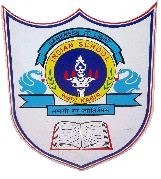 Create a web page as given below 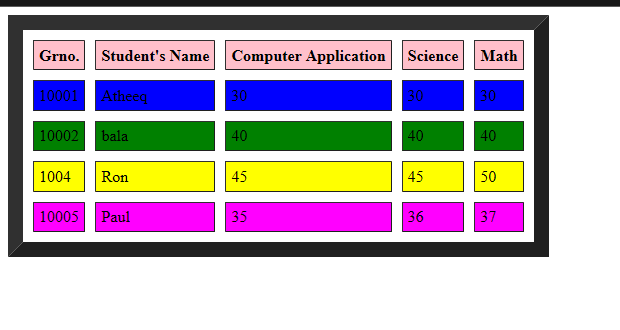 Points to be noted to create a webpage Use <th> tag for table heading.Use different color in <tr> tag to make each row with distinct colorUse border size of 10 .You can specify the cell spacing and cell padding using pixel Create a web page as given below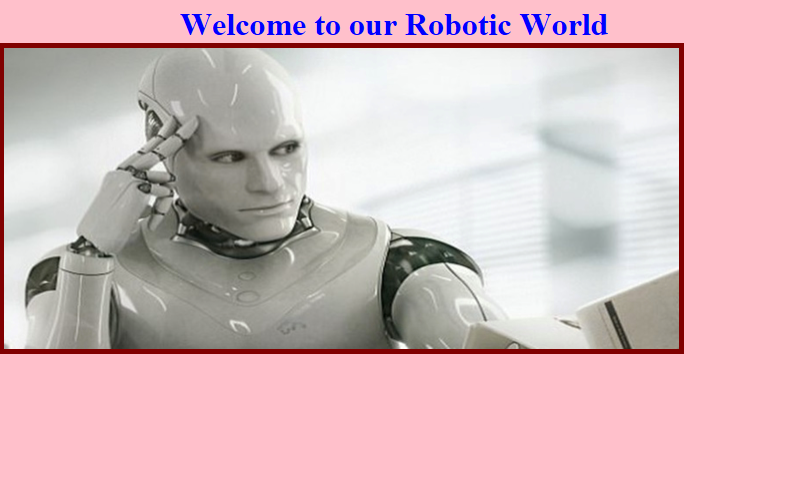 “Welcome to our Robotic World” use the marquee tag to make the text scrolling H1 tag is used to make text heading bigger in sizeUse image width and height using pixelUse border around the image and specify the size to be 5Class: XDepartment: Computer ScienceDate of submission:18/8/2019Holiday Homework  No:1Topic: HTMLNote: Holiday homework complete it in A4 Sheet with proper coding in HTML